		Соглашение		О принятии единообразных технических предписаний 
для колесных транспортных средств, предметов оборудования и частей, которые могут быть установлены и/или использованы на колесных транспортных средствах, и об условиях взаимного признания официальных утверждений, выдаваемых на основе этих предписаний*(Пересмотр 2, включающий поправки, вступившие в силу 16 октября 1995 года)		Добавление 15: Правила № 16		Пересмотр 8 – Исправление 1Исправление 1 к Пересмотру 8 Правил (Исправление опечатки секретариатом)		Единообразные предписания, касающиеся официального утверждения:		I.	Ремней безопасности, удерживающих систем, детских удерживающих систем и детских удерживающих систем ISOFIX, предназначенных для лиц, находящихся в механических транспортных средствах		II.	Транспортных средств, оснащенных ремнями безопасности, сигнализаторами непристегнутых ремней безопасности, удерживающими системами, детскими удерживающими системами, детскими удерживающими системами ISOFIX и детскими удерживающими системами размера i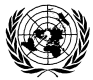 ОРГАНИЗАЦИЯ ОБЪЕДИНЕННЫХ НАЦИЙ	Приложение 16, таблицу исправить следующим образом:Приложение 16	Установка ремней безопасности с указанием типов ремней и втягивающих устройствМинимальные требования к ремням безопасности и втягивающим устройствамМинимальные требования к ремням безопасности и втягивающим устройствамМинимальные требования к ремням безопасности и втягивающим устройствамМинимальные требования к ремням безопасности и втягивающим устройствамМинимальные требования к ремням безопасности и втягивающим устройствамМинимальные требования к ремням безопасности и втягивающим устройствамМинимальные требования к ремням безопасности и втягивающим устройствамКатегория транспортного средстваСиденья, обращенные впередСиденья, обращенные впередСиденья, обращенные впередСиденья, обращенные впередСиденья,
обращенные назадСиденья,
обращенные вбокКатегория транспортного средстваБоковые сиденьяБоковые сиденьяЦентральные сиденьяЦентральные сиденьяСиденья,
обращенные назадСиденья,
обращенные вбокКатегория транспортного средстваПередниеПрочиеПередниеПрочиеСиденья,
обращенные назадСиденья,
обращенные вбок…–N1……………–N1……–N2Br3, Br4m, Br4Nm или Ar4m, Ar4Nm*B, Br3, Br4m, Br4NmB, Br3, Br4m, Br4Nm или A, Ar4m, Ar4Nm*B, Br3, Br4m, Br4NmB, Br3, Br4m, Br4Nm–N3Допускается поясной ремень, указанный в пункте 8.1.6, если ветровое стекло находится вне исходной зоны, а также в случае сиденья водителяДопускается поясной ремень, указанный в пункте 8.1.6, если ветровое стекло не находится в сходной зоне–…								   …								…							……								   …								…							……								   …								…							……								   …								…							……								   …								…							……								   …								…							……								   …								…							…